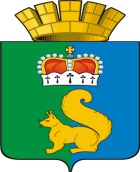 ПОСТАНОВЛЕНИЕ АДМИНИСТРАЦИИ ГАРИНСКОГО ГОРОДСКОГО ОКРУГА 	В соответствии с Федеральным законом от  06 октября 2003 № 131-ФЗ «Об общих принципах организации местного самоуправления в Российской Федерации», в целях приведения Устава Муниципального казенного учреждения «Информационно – методический центр» Гаринского городского округа в соответствие со статьей 9 Федерального закона от 29 декабря 2012 года № 273 – ФЗ  «Об образовании в Российской Федерации», руководствуясь Уставом Гаринского городского округа, ПОСТАНОВЛЯЮ:1. Внести в Приложение №1 к постановлению администрации Гаринского городского округа от 10.05.2018 № 95 «О создании Муниципального казённого учреждения «Информационно – методический центр» Гаринского городского округа» следующие изменения:1) подпункт 6 пункта 2.2. главы 2 изложить в новой редакции:«6) создание, реорганизация, ликвидация муниципальных образовательных организаций».2) подпункт 8 пункта 2.2. главы 2 изложить в новой редакции:«8) обеспечение содержания зданий  и сооружений муниципальных образовательных организаций, обустройство прилегающих к ним территорий».3) абзацы 1 и 5 пункта 2,3. главы 2 исключить.2. Настоящее постановление опубликовать (обнародовать). Глава  Гаринского городского округа                                                      С.Е.ВеличкоПриложение № 1к постановлению администрацииГаринского городского округаот 10.05.2017 г. № 95                                                                                    (в редакции  постановлений                                                                                   администрацииГаринского городского округа от 14.12.2018 № 226, от 21.01.2019 № 28, от 24.01.2020 № 28.                            от 18.06.2020 № 185УСТАВМуниципального казенного учреждения«Информационно-методический центр»Гаринского городского округа(новая редакция)(в редакции постановления администрации Гаринского городского округа от 21.01.2019 № 28)п.г.т Гари20181.ОБЩИЕ ПОЛОЖЕНИЯМуниципальное казенное учреждение «Информационно – методический центр» Гаринского городского округа (далее – МКУ «ИМЦ»), создан в соответствии с Гражданским кодексом Российской Федерации, Федеральным законом от  06.10.2003 № 131-ФЗ «Об общих принципах организации местного самоуправления в Российской Федерации», Федеральным законом от 29.12.2012 г. № 273-ФЗ «Об образовании в Российской Федерации», Федеральным законом от 12.01.1996 г. № 7-ФЗ «О некоммерческих организациях», Областным законом от 15.07.2013 г. № 78-ОЗ «Об образовании в Свердловской области», Постановлением Администрации Гаринского городского округа от 10.05.2017 г. № 95 «О создании Муниципального казенного учреждения «Информационно-методический центр» Гаринского городского округа»,  Постановлением администрации Гаринского городского округа от 18.09.2018 г. № 77 «Об утверждении порядка создания, реорганизации, изменения типа и ликвидации муниципальных учреждений Гаринского городского округа, а также порядка утверждения уставов муниципальных учреждений Гаринского городского округа и внесения в них изменений» и настоящим Уставом.(пункт 1.1. главы в редакции постановления администрации Гаринского городского округа от 21.01.2019 № 28)1.2. Муниципальное казенное учреждение «Информационно – методический центр» Гаринского городского округа является правопреемником прав в сфере лицензионного программного обеспечения Отраслевого отдела образования администрации Гаринского городского округа.(пункт 1.2. главы 1в редакции постановления администрации Гаринского городского округа от 21.01.2019 № 28).1.3. МКУ «ИМЦ»  создано на неопределенный срок  Гаринским  городским округом для осуществления функций и полномочий Учредителя по решению вопросов местного значения в сфере образования (далее по тексту - Учредитель).1.4. Учредителем и собственником имущества МКУ «ИМЦ» является Гаринский городской округ.Функции и полномочия Учредителя от имени Гаринского городского округа осуществляют:1.4.1. Администрация Гаринского городского округа в части:-выполнения функций и полномочий учредителя МКУ «ИМЦ» при его     создании, реорганизации, изменении типа и ликвидации;-утверждения устава МКУ «ИМЦ», а также вносимых в него изменений;-согласование распоряжения имуществом МКУ «ИМЦ»;-назначения директора МКУ «ИМЦ» и прекращения его полномочий по согласованию с главой администрации Гаринского городского округа;-заключения и прекращения трудового договора с директором МКУ «ИМЦ»;-осуществления иных функций и полномочий Учредителя, установленных федеральными законами  Свердловской области;1.5. Полное наименование: Муниципальное казенное учреждение «Информационно-методический центр»  Гаринского городского округа.(пункт 1.5. главы 1 в редакции постановления администрации Гаринского городского округа от 21.01.2019 № 28).1.6.Сокращенное наименование Учреждения: МКУ «ИМЦ» Гаринского городского округа.1.7.Место нахождения Учреждения:Юридический и фактический адрес Учреждения: 624910, РФ, Свердловская область, Гаринского района, п.г.т. Гари, ул. Комсомольская, 52.1.8.МКУ «ИМЦ» является юридическим лицом, имеет обособленное имущество, закрепленное на праве оперативного управления, самостоятельный баланс, смету, лицевой счет, печать с изображением Герба Гаринского городского округа и со своим полным наименованием, необходимые для осуществления деятельности штампы и бланки.1.9.  МКУ «ИМЦ» является главным администратором доходов бюджета и главным распорядителем бюджетных средств Гаринского городского округа в отношении муниципальных учреждений образования Гаринского городского округа.1.9.1. МКУ «ИМЦ» Гаринского городского округа является уполномоченным органом, осуществляющим функции и полномочия учредителя муниципальных казенных, бюджетных образовательных учреждений: - Муниципальное казенное общеобразовательное учреждение Гаринская средняя общеобразовательная школа;- Муниципальное казённое общеобразовательное учреждение «Андрюшинская средняя общеобразовательная школа»;- Муниципальное бюджетное дошкольное образовательное учреждение детский сад «Березка»;-    Муниципальное казенное учреждение дополнительного образования Дом детского творчества.(подпункт 1.9.1. в редакции постановления администрации Гаринского городского округа от 24.01.2020 №28).1.10.МКУ «ИМЦ» от своего имени приобретает имущественные и личные неимущественные права, несет обязанности, выступает истцом и ответчиком в суде и арбитражном суде в соответствии с действующим законодательством.1.11. Правоспособность МКУ «ИМЦ»  как юридического лица возникает с момента его государственной регистрации.1.12. Структурным подразделением МКУ «ИМЦ» является «Группа бухгалтерского учёта», функции и задачи, которой регламентируется отдельным Положением утвержденным директором МКУ «ИМЦ».1.13. Деятельность МКУ «ИМЦ» финансируется за счет средств бюджета Гаринского городского округа в пределах ассигнований, утвержденных в бюджете Гаринского городского округа.1.14.Координация и контроль деятельности МКУ «ИМЦ» осуществляется администрацией Гаринского городского округа.1.15. В своей деятельности МКУ «ИМЦ» руководствуется Конституцией Российской Федерации, Гражданским кодексом Российской Федерации, Бюджетным кодексом Российской Федерации, Налоговым кодексом Российской Федерации, Трудовым кодексом Российской Федерации, Федеральными законами, указами Президента Российской Федерации, постановлениями и распоряжениями Правительства Российской Федерации, законами и иными нормативными правовыми актами Свердловской  области, Уставом муниципального образования Гаринского городского округа, нормативными правовыми актами органов местного самоуправления Гаринского городского округа, а также настоящим Уставом и локальными актами МКУ «ИМЦ». 1.16. В МКУ «ИМЦ» не допускается создание и деятельность организационных структур политических партий, общественно-политических, религиозных организаций и движений.ЦЕЛИ, ПРЕДМЕТ И ВИДЫ ДЕЯТЕЛЬНОСТИ  МКУ «ИМЦ»Основными целями деятельности МКУ «ИМЦ» являются:Обеспечение конституционных прав граждан Российской Федерации на образование;Осуществление единой муниципальной политики в области образования с учётом национальных, региональных, социально – экономических, экологических, культурных, демографических и других особенностей Гаринского городского округа;Удовлетворение потребностей муниципальных казенных, бюджетных учреждений в области планирования, налогообложения и бухгалтерского учета, согласно Бюджетного кодекса и Налогового кодекса.Предметом деятельности МКУ «ИМЦ» является:организация предоставления общедоступного и бесплатного дошкольного, начального общего, основного общего, среднего общего образования по основным общеобразовательным программам в муниципальных образовательных учреждениях.  организация предоставления дополнительного образования детей в муниципальных образовательных учреждениях; создание условий для осуществления присмотра и ухода за детьми, содержания детей в муниципальных образовательных учреждениях; осуществление отдельных функций и полномочий учредителя муниципальных образовательных учреждений; учет детей, подлежащих обучению по образовательным программам дошкольного, начального общего, основного общего и среднего общего образования, закрепление муниципальных образовательных учреждений за конкретными территориями Гаринского городского округа;создание, реорганизация, ликвидация муниципальных образовательных организаций; (подпункт 6 пункта 2.2. в редакции постановления администрации Гаринского городского округа от 18.06.2020 №185).координация деятельности педагогических коллективов по обеспечению преемственности образовательных программ дошкольных и общеобразовательных учреждений в целях успешной адаптации детей;обеспечение содержания зданий  и сооружений муниципальных образовательных организаций, обустройство прилегающих к ним территорий;(подпункт 8 пункта 2.2. в редакции постановления администрации Гаринского городского округа от 18.06.2020 №185).организация работы комиссий по приемке образовательных учреждений к началу нового учебного года;определение размера родительской платы за содержание детей в дошкольных образовательных учреждениях в соответствии с действующим законодательством;обеспечение открытости и доступности информации о системе образования на территории Гаринского городского округа; обеспечение педагогических работников необходимой информацией об основных направлениях развития образования; диагностика и анализ информационно - методического сопровождения, учебно - методической и воспитательной работы в образовательных организациях и подготовка предложений по совершенствованию их работы; прогнозирование, планирование повышения квалификации, оказание организационно - методической помощи педагогическим работникам в повышении профессионального мастерства;организация и проведение мероприятий по повышению профессионального мастерства педагогических работников, организация инновационной и экспериментальной деятельности; выявление, изучение, оценка результативности педагогического опыта, обобщения и распространения результативного педагогического опыта; создание системы консультаций в рамках единого образовательного пространства;создание банков педагогической информации с использованием новых информационных технологий;19) организация работы по оказанию помощи образовательным учреждениям в проведении опытно - экспериментальной работы, в экспериментальной оценке авторских, модифицированных программ, пособий, учебных планов, в подготовке работников образования к аттестации;20) организация отдыха и оздоровления детей в каникулярное время;21) осуществление мероприятий по обеспечению прав детей на отдых и оздоровление;22) контроль за подготовкой образовательных учреждений к проведению отдыха и оздоровления детей в каникулярное время, лагерей с дневным пребыванием детей;23) организация выезда детей школьного возраста в детские санаторные оздоровительные лагеря;24) создание системы работы с одаренными детьми.25) предоставление муниципальных услуг в соответствие с Административными регламентами;26) организация бесплатной перевозки между поселениями обучающихся в муниципальных образовательных учреждениях, реализующих основные общеобразовательные программы;27) организация работы по проведению мероприятий, предотвращающих чрезвычайные ситуации (антитеррористических, противопожарных и других);28) организация работы по расследованию и учету несчастных случаев на производстве с работниками и обучающимися (воспитанниками) во время образовательного процесса;29) организация работы по обеспечению условий для осуществления питания обучающихся (воспитанников); 30) финансирование затрат на дошкольное, дополнительное образование детей;31)  осуществление функций по размещению заказов и на определение поставщиков (подрядчиков, исполнителей) для муниципальных заказчиков, являющихся ему подведомственными:- МКОУ Гаринская СОШ;          - МКОУ Андрюшинская СОШ;          - МКОУ Пуксинская СОШ;          - МКУ ДО ДДТ;          - МБДОУ детский сад «Березка».          32) осуществление функций по размещению заказов и на определение поставщиков (подрядчиков, исполнителей) для муниципальных заказчиков:          - Дума Гаринского городского округа;          - Администрации Гаринского городского округа;          -  Контрольный орган Гаринского городского округа;          - Финансового управления администрации Гаринского городского округа.          33) организация комиссии  по торгам на закупку оборудования и иных средств материально – технического обеспечения, на предоставление услуг для подведомственных образовательных учреждений и муниципальных заказчиков.34) организация и обеспечение отдыха и оздоровления детей (за исключением детей-сирот и детей, оставшихся без попечения родителей, детей, находящихся в трудной жизненной ситуации) в учебное время.(подпункт 34 в редакции постановления администрации Гаринского городского округа от 24.01.2020 №28).2.3.МКУ «ИМЦ» осуществляет следующие основные виды деятельности: (абзац 1 пункта 2.3. исключен постановление администрации Гаринского городского округа от 18.06.2020 №185).устанавливает порядок аттестации руководителей муниципальных образовательных учреждений, а также порядок предоставления им стимулирующих надбавок;издаёт нормативные акты в пределах своей компетенции; разрабатывает и вносит для утверждения в администрацию Гаринского городского  округа муниципальные программы развития образования;(абзац 5 пункта 2.3. исключен постановление администрации Гаринского городского округа от 18.06.2020 №185).осуществляет в установленном порядке сбор, обработку и анализ статистической отчётности в области образования;рассматривает в установленном законодательством порядке заявления и обращения граждан, работников образования;представляет кандидатуры руководителей и других работников подведомственных образовательных учреждений к присвоению почетных званий, государственных и ведомственных наград, а также самостоятельно поощряет работников, добросовестно исполняющих трудовые обязанности;организует проведение педагогических конференций, совещаний, конкурсов, выставок в сфере образования.проводит конференции, семинары, симпозиумы, участвует в работе по реализации различных образовательных программ, организует и осуществляет обмен опытом специалистов всех уровней, прибывших в муниципальное образование, для обсуждения вопросов сотрудничества в сфере образования;взаимодействует со средствами массовой информации по вопросам освещения работы муниципальной системы образования;участие в работе комиссий, рабочих групп в соответствии с действующим законодательством и правовыми актами Гаринского городского округа;организует с участием образовательных учреждений работу по педагогическому просвещению родителей обучающихся, воспитанников;разрешает приём детей для обучения в муниципальном образовательном учреждении, реализующие программы начального общего образования, до достижения ими возраста шести лет и шести месяцев при отсутствии противопоказаний по состоянию здоровья, но не позже достижения ими возраста восьми лет;обеспечивает (в случае прекращения деятельности учреждения, осуществляющей образовательную деятельность, аннулирования соответствующей лицензии, лишения ее государственной аккредитации по соответствующей образовательной программе или истечения срока действия государственной аккредитации по соответствующей образовательной программе, а также в случае приостановления действия лицензии, приостановления действия государственной аккредитации полностью или в отношении отдельных уровней образования) перевод совершеннолетних обучающихся с их согласия и несовершеннолетних обучающихся с согласия их родителей (законных представителей) в другие муниципальные образовательные учреждения, осуществляющие образовательную деятельность по имеющим государственную аккредитацию по основным образовательным программам соответствующих уровня и направленности;принимает совместно с родителями (законными представителями) несовершеннолетнего обучающегося, отчисленного из муниципального образовательного учреждения, не позднее чем в месячный срок меры, обеспечивающие получение несовершеннолетним обучающимся общего образования;дает согласие на оставление общеобразовательного учреждения обучающимся, достигшим возраста пятнадцати лет, до получения общего образования. Совместно с комиссией по делам несовершеннолетних и защите их прав, родителями (законными представителями) несовершеннолетнего, оставившего общеобразовательное учреждение до получения общего образования в месячный срок принимает меры, обеспечивающие трудоустройство этого несовершеннолетнего и продолжение освоения им образовательной программы общего образования по иной форме обучения;осуществляет информационное обеспечение функционирования и развития образовательных учреждений, удовлетворение потребностей педагогических работников в получении знаний о новейших достижениях в области образования;организует повышение квалификации, профессиональной переподготовки работников образования, обеспечивает непрерывное образование педагогических работников;организует информационно - методическое и консультационное обеспечение инновационной и экспериментальной деятельности образовательных учреждений;организует методическое сопровождение реализации образовательных программ в системе образования Гаринского городского округа, участие в выполнении организационных и координирующих функций по обеспечению условий личностного развития и удовлетворения творческих интересов работников образования;анализирует финансово-экономическую деятельность муниципальных образовательных учреждений;содействует рациональному и эффективному использованию бюджетных средств, выделяемым муниципальным образовательным учреждениям;обеспечивает учет и контроль сохранности материальных и денежных средств муниципальных учреждений.организует проведение фестивалей, конкурсов, предметных олимпиад, конференций обучающихся образовательных учреждений;в целях поддержки лиц, проявивших выдающиеся способности в сфере образования МКУ «ИМЦ»  организует работу по установлению специальных денежных поощрений для лиц, проявивших выдающиеся способности, и иных мер стимулирования обучающихся и педагогов образовательных учреждений;( подпункт в редакции постановления администрации Гаринского городского округа от24.01.2020 № 28)2.4.В рамках исполнения отдельных функций и полномочий учредителя муниципальных бюджетных образовательных учреждений МКУ «ИМЦ»:(пункт 2.4. главы 2  в редакции постановления администрации Гаринского городского округа от 24.01.2020 № 28).утверждает устав муниципального бюджетного образовательного учреждения, а также вносимые в него изменения;формирует муниципальные задания в соответствии с предусмотренными уставом муниципального бюджетного образовательного учреждения целями и основными видами деятельности;утверждает планы финансово-хозяйственной деятельности муниципальных бюджетных образовательных учреждений;согласовывает штатные расписания муниципальных бюджетных образовательных учреждений;определяет перечень особо ценного движимого имущества, закрепленного за муниципальным бюджетным учреждением учредителем или приобретенного муниципальным бюджетным образовательным учреждением за счет средств, выделенных ему учредителем на приобретение такого имущества;согласовывает распоряжение особо ценным движимым имуществом, закрепленным за муниципальным бюджетным образовательным учреждением учредителем либо приобретенным муниципальным бюджетным учреждением за счет средств, выделенных ему учредителем на приобретение такого имущества;согласовывает распоряжение недвижимым имуществом муниципального бюджетного образовательного учреждения, в том числе передачу его в аренду;согласовывает внесение муниципальным бюджетным образовательным учреждением в случаях и порядке, предусмотренных федеральными законами, денежных средств (если иное не установлено условиями их предоставления) и иного имущества, за исключением особо ценного движимого имущества, а также недвижимого имущества, в уставный (складочный) капитал хозяйственных обществ или передачу им такого имущества иным образом в качестве их учредителя или участника;осуществляет финансовое обеспечение выполнения муниципального задания;определяет предельно допустимое значение просроченной кредиторской задолженности муниципального бюджетного учреждения;осуществляет контроль за деятельностью муниципального бюджетного учреждения;осуществляет иные функции и полномочия учредителя, установленные федеральными законами, нормативными правовыми актами Президента Российской Федерации, Правительства Российской Федерации, законами Свердловской области, муниципальными нормативными правовыми актами органов местного самоуправления.2.5.В рамках исполнения отдельных функций и полномочий учредителя муниципальных казенных учреждений МКУ «ИМЦ»:утверждает устав муниципального казенного учреждения, а также вносимые в него изменения;формирует муниципальные задания в соответствии с предусмотренными уставом муниципального казенного учреждения целями и основными видами деятельности;утверждает бюджетные сметы муниципальных казенных учреждений; согласовывает штатные расписания муниципальных казенных учреждений;согласовывает распоряжение недвижимым имуществом муниципального казенного учреждения, в том числе передачу его в аренду;осуществляет финансовое обеспечение выполнения муниципального задания;осуществляет контроль за деятельностью муниципальных казенных учреждений;осуществляет иные функции и полномочия учредителя, установленные федеральными законами, нормативными правовыми актами Президента Российской Федерации, Правительства Российской Федерации, законами Свердловской области, муниципальными нормативными правовыми актами органов местного самоуправления.ФИНАНСОВО - ХОЗЯЙСТВЕННАЯДЕЯТЕЛЬНОСТЬ МКУ «ИМЦ»3.1.	 Имущество МКУ «ИМЦ» является муниципальной собственностью, отражается на балансе МКУ «ИМЦ» закрепляется за ним на праве оперативного управления в соответствии с законодательством Российской Федерации.МКУ «ИМЦ» в соответствии с целями своей деятельности и назначением имущества осуществляет права владения, пользования и распоряжения им в пределах, установленных законодательством Российской Федерации.3.2.	 МКУ «ИМЦ» не вправе совершать сделки, возможными последствиями которых является отчуждение или обременение имущества, закрепленного за МКУ «ИМЦ», или имущества, приобретенного за счет средств, выделенных из бюджета Гаринского городского округа.3.3.	 Финансовое обеспечение МКУ «ИМЦ» осуществляется за счет средств бюджета Гаринского городского округа на основании бюджетной сметы.3.4.	 МКУ «ИМЦ» не вправе отчуждать либо иным способом распоряжаться имуществом без согласия собственника имущества.3.5.	 Заключение и оплата муниципальных контрактов, иных договоров, подлежащих исполнению за счет бюджетных средств, производятся от имени МКУ «ИМЦ» Гаринского городского округа в пределах доведенных лимитов бюджетных обязательств, если иное не установлено бюджетным законодательством Российской Федерации, и с учетом принятых и неисполненных обязательств.3.6.	 МКУ «ИМЦ» не имеет права предоставлять и получать кредиты (займы), приобретать ценные бумаги.3.7.	МКУ «ИМЦ» осуществляет операции с бюджетными средствами через лицевые счета, открываемые в финансовом органе муниципального образования в порядке, установленном законодательством Российской Федерации.3.8.	 Источниками формирования имущества МКУ «ИМЦ» являются:1)	 имущество, закрепленное за МКУ «ИМЦ»  на праве оперативного управления;2)	 имущество, приобретенное МКУ «ИМЦ»  за счет средств бюджета муниципального образования.3.9.	МКУ «ИМЦ» обязано:1)	 обеспечивать сохранность и эффективное использование имущества по целевому назначению;2)	 осуществлять содержание зданий и сооружений в соответствии с требованиями законодательства Российской Федерации;3.) не допускать ухудшения технического состояния имущества (не распространяется на ухудшения, связанные с нормативным износом этого имущества в процессе эксплуатации);4.) осуществлять реставрацию, капитальный и текущий ремонт имущества.3.10. Изъятие и (или) отчуждение имущества, закрепленного за МКУ «ИМЦ» на праве оперативного управления, производится в соответствии с законодательством Российской Федерации.3.11. МКУ «ИМЦ»  отвечает по своим обязательствам находящимися в его распоряжении денежными средствами. При недостаточности указанных денежных средств субсидиарную ответственность по обязательствам учреждения несет собственник имущества МКУ «ИМЦ». При недостаточности лимитов бюджетных обязательств, доведенных МКУ «ИМЦ» для исполнения его денежных обязательств, по таким обязательствам от имени муниципального образования отвечает администрация Гаринского городского округа.ОРГАНИЗАЦИЯ ДЕЯТЕЛЬНОСТИ МКУ «ИМЦ»Устав МКУ «ИМЦ»  утверждается главой Гаринского городского округа. МКУ «ИМЦ» возглавляет директор МКУ «ИМЦ» Гаринского городского округа, назначаемый на должность главой Гаринского городского округа. Освобождается от должности директор МКУ «ИМЦ» Гаринского городского округа главой Гаринского городского округа Условия деятельности, срок полномочий директора МКУ «ИМЦ» определяются в трудовом договоре, заключаемом с ним главой Гаринского  городского округа на основании решения о его назначении.Директор МКУ «ИМЦ» подотчетен главе Гаринского городского округа  и заместителю главы Гаринского городского округа, курирующему деятельность МКУ «ИМЦ». Директор МКУ «ИМЦ» осуществляет руководство на принципах единоначалия и несёт персональную ответственность за выполнение возложенных на МКУ «ИМЦ» задач и результаты деятельности МКУ «ИМЦ», сохранность и целевое использование переданного МКУ «ИМЦ»  имущества, состояния трудовой дисциплины, безопасные условия труда работников. Директор МКУ «ИМЦ»:заключает, изменяет и расторгает трудовые договоры с работниками МКУ «ИМЦ», поощряет работников, привлекает работников к дисциплинарной и материальной ответственности, дает поручения, обязательные для работников;распределяет обязанности между работниками МКУ «ИМЦ»;утверждает штатное расписание МКУ «ИМЦ» по согласованию с главой Гаринского городского округа;согласовывает штатные расписания образовательных учреждений;  издаёт в пределах компетенции приказы, инструкции, дает указания обязательные для исполнения подведомственными учреждениями, выдает доверенности;заключает договора со сторонними организациями в пределах своей компетенции;действует без доверенности от имени МКУ «ИМЦ», представляет его интересы во всех государственных и судебных органах, коммерческих, общественных и иных организациях, осуществляет иные полномочия по руководству МКУ «ИМЦ» в соответствии с законодательством Российской Федерации, Свердловской области и настоящим Уставом;имеет право подписи банковских и финансовых документов, решает другие вопросы, отнесенные к его компетенции законодательством Российской Федерации, законодательством Свердловской области, муниципальными правовыми актами, настоящим Уставом.утверждает Положение об оплате труда работников МКУ «ИМЦ»;имеет право заниматься педагогической деятельностью в образовательных учреждениях по совместительству у другого работодателя  в объеме, предусмотренном действующим законодательством  с разрешения учредителя в лице главы Гаринского городского округа, (подпункт в редакции постановления администрации Гаринского городского округа от 24.01.2020 № 28)4.5.  В отсутствие директора МКУ «ИМЦ»  (командировка, болезнь, отпуск) его обязанности выполняет лицо назначаемый распоряжением главы Гаринского городского округа, являющийся временно исполняющим обязанности директора МКУ «ИМЦ», все управленческие документы (приказы, договоры, инструкции и др.) подписывает исполняющий обязанности.4.6. Работники МКУ «ИМЦ» принимаются в порядке назначения с заключением трудового договора в соответствии с действующим трудовым законодательством. Права, обязанности и социальные гарантии работников МКУ «ИМЦ»  определяются законодательством Российской Федерации, правилами внутреннего трудового распорядка и трудовыми договорами. Внутренний трудовой распорядок утверждается директором МКУ «ИМЦ».5. РЕОРГАНИЗАЦИЯ И ЛИКВИДАЦИЯ МКУ «ИМЦ» Принятие решения о реорганизации (слияние, присоединение, разделение, выделение, преобразование) и ликвидации, проведение реорганизации и ликвидации, осуществляются в порядке, установленном администрацией Гаринского городского округа в соответствии с действующим законодательством. МКУ «ИМЦ» может быть ликвидировано на основании и в порядке, которые предусмотрены Гражданским кодексом Российской Федерации и другими федеральными законами. При ликвидации МКУ «ИМЦ» оставшееся после удовлетворения требований кредиторов имущество, находящееся во владении, пользовании или распоряжении МКУ «ИМЦ», в том числе денежные средства, передаются собственнику.При ликвидации МКУ «ИМЦ» его документы (управленческие, финансово-хозяйственные, по личному составу работников и другие) в установленном порядке сдаются на хранение в архив, а при реорганизации передаются правопреемнику. Изменение типа МКУ «ИМЦ» не является его реорганизацией. При изменении его типа в учредительные документы вносятся соответствующие изменения.ЗАКЛЮЧИТЕЛЬНЫЕ ПОЛОЖЕНИЯ Изменения и дополнения в настоящий Устав утверждаются главой Гаринского городского округа по представлению директора МКУ «ИМЦ» либо по собственной инициативе и подлежат регистрации в установленном законом порядке. Все вопросы, не урегулированные настоящим Уставом, регулируются законодательством Российской Федерации, законодательством Свердловской области, муниципальными правовыми актами Гаринского городского округа.18.06.2020 г.п.г.т. Гари                № 185                № 185О внесении изменений в постановление администрации Гаринского городского округа  от 10.05.2017 № 95 «О создании Муниципального казённого учреждения «Информационно – методический центр» Гаринского городского округа»О внесении изменений в постановление администрации Гаринского городского округа  от 10.05.2017 № 95 «О создании Муниципального казённого учреждения «Информационно – методический центр» Гаринского городского округа»